 แนวทางการปฏิบัติการให้คำปรึกษาการดูแลผู้ป่วยโรคซึมเศร้าและเสี่ยงต่อการฆ่าตัวตายเกณฑ์ผู้ป่วยในการขอรับคำปรึกษา ผู้ป่วยที่มีภาวะซึมเศร้า หรือมีความคิดฆ่าตัวตาย ที่มีภาวะซึมเศร้าระดับรุนแรง (ค่าคะแนนการประเมิน 9Q ≥ 19) หรือมีแนวโน้มฆ่าตัวตายระดับปานกลาง (ค่าคะแนนการประเมิน 8Q ≥ 9)  ซึ่งหลังได้รับความช่วยเหลือ และจัดการจากพยาบาลที่หอผู้ป่วยแล้วไม่ดีขึ้นและพยาบาลประเมินว่าควรได้รับการรักษาจากพยาบาลทีมจิตเวชขั้นตอนการรับคำปรึกษาผู้ป่วยพยาบาลนอกหน่วยงานที่ต้องการปรึกษาด้านการดูแล1.1 ผู้ป่วยนอก (ในเวลาราชการ) ติดต่อนางวิจิตรา พิมพะนิตย์  63001, 63004ผู้ป่วยใน (ใน/นอก เวลาราชการ) ติดต่อนางถาวร ภาวงค์ 081-97539082. พยาบาลผู้รับคำปรึกษาตอบรับและมอบหมายงาน3. พยาบาลที่ได้รับมอบหมายเยี่ยมผู้ป่วย ดังนี้	3.1 กรณีรุนแรง (ซึมเศร้ารุนแรงหรือมีแนวโน้มฆ่าตัวตายปานกลางขึ้นไป) คะแนน 9Q ≥ 19 หรือ 8Q ≥ 9พยาบาลผู้รับคำปรึกษาประเมินผู้ป่วยพร้อมบันทึกในแบบฟอร์ม  ประสานงานและให้ข้อมูลพยาบาลผู้รับคำปรึกษาเพื่อดำเนินการช่วยเหลือต่อไป 	3.2 กรณีไม่รุนแรง(ซึมเศร้าปานกลางหรือมีแนวโน้มฆ่าตัวตายเล็กน้อย) คะแนน 9Q < 19 หรือ 8Q < 9พยาบาลผู้รับคำปรึกษาประเมินผู้ป่วยพร้อมบันทึกในแบบฟอร์ม พูดคุยให้คำปรึกษา ค้นหาปัญหาเพิ่มเติม ฝึกทักษะการแก้ปัญหา  4. พยาบาลผู้รับคำปรึกษา  ติดตามเยี่ยมและ ประเมินผลลัพธ์  และดำเนินการให้ผู้ป่วยได้รับดูแลต่อเนื่องตัวชี้วัด (KPI)จำนวนผู้ป่วยที่ขอรับคำปรึกษาภาวะซึมเศร้าของผู้ป่วยลดลงร้อยละของผู้ป่วยฆ่าตัวตายสำเร็จ ( 0 %)  ความพึงพอใจของผู้รับคำปรึกษา ≥  80 %พยาบาลเฉพาะทางผู้ให้คำปรึกษานางสาวอัมพร  กุลเวชกิจ   พยาบาลเชี่ยวชาญและผู้ตรวจการพยาบาล แผนกการพยาบาลจักษุ-โสตฯ โทร 043-363016, 0816011455  E-mail: ampkul@gmail.comและampkul@kku.ac.thนางถาวร ภาวงศ์  พยาบาลชำนาญการพิเศษและหัวหน้าหอผู้ป่วยจิตเวช  โทร 043-363018/081-9753908/091-8678608 E-mail: pawong555@gmail.comนางนิตยา  จรัสแสง พยาบาลชำนาญการพิเศษ/APN โทร 043-363001 ห้องตรวจจิตเวช E-mail: jnitta@kku.ac.thนางวิจิตรา พิมพะนิตย์ พยาบาลชำนาญการพิเศษ โทร 089-2746279 ห้องตรวจจิตเวช E-mail: pvijit@kku.ac.thนางสมจิตร มณีกานนท์  พยาบาลชำนาญการพิเศษโทร 087-8627268ห้องตรวจจิตเวช E-mail: msomch@kku.ac.thนายชำนาญ เขื่อนแก้ว พยาบาลชำนาญการพิเศษ โทร 083-1502551 E-mail: ckhuankaew@gmail.comนายวรวุฒิ นามแดง  พยาบาลชำนาญการ โทร 086-6415772 E-mail: nworavu@gmail.comนายศุภชัย จันทร์โพธิ์ศรี พยาบาลปฏิบัติการ  เบอร์โทร 0866431791 E-mail: bob_chai@hotmail.comนางสาวสุภาพร ไผ่พุทธ พยาบาลปฏิบัติการ  เบอร์โทร 0956690857 E-mail: downin_pie@hotmail.comนางสาวสุกัญญา คำไสขาว พยาบาลปฏิบัติการ  เบอร์โทร 080-4006250 E-mail: puii742@gmail.comนางดวงแก้ว  รอดอ่อง  พยาบาลชำนาญการพิเศษ  เบอร์โทร 081-3802506  E-mail: rduang@hotmail.com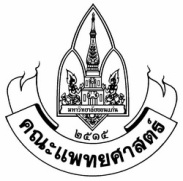 วิธีปฏิบัติงาน (Work Instruction)เลขที่หน้าเรื่อง : แนวทางการให้คำปรึกษาการดูแลผู้ป่วยซึมเศร้าและเสี่ยงต่อการฆ่าตัวตายแก้ไขครั้งที่ วันที่เริ่มใช้7 กันยายน 2559ผู้จัดทำ : คณะทำงานพัฒนาระบบการดูแลผู้ป่วยจิตเวชชื่อหน่วยงาน : งานบริการพยาบาลชื่อหน่วยงาน : งานบริการพยาบาลผู้รับผิดชอบแผนผังการไหลของงานผู้เกี่ยวข้องเอกสารที่เกี่ยวข้อง- พยาบาลห้องตรวจจิตเวช/หอผู้ป่วยจิตเวช- พยาบาลห้องตรวจจิตเวช/หอผู้ป่วยจิตเวช- พยาบาลห้องตรวจจิตเวช/หอผู้ป่วยจิตเวช- พยาบาลห้องตรวจจิตเวช/หอผู้ป่วยจิตเวช - พยาบาลห้องตรวจจิตเวช/หอผู้ป่วยจิตเวช- พยาบาลห้องตรวจจิตเวช/หอผู้ป่วยจิตเวช- พยาบาลผู้ขอรับคำปรึกษา- พยาบาลผู้ขอรับคำปรึกษา- พยาบาลผู้ขอรับคำปรึกษา- พยาบาลผู้ขอรับคำปรึกษา- พยาบาลผู้ขอรับคำปรึกษา- พยาบาลผู้ขอรับคำปรึกษา-สมุดมอบหมายงาน- แบบบันทึกการให้คำปรึกษา- แฟ้มประวัติ- แบบบันทึกการให้คำปรึกษา- แบบบันทึกการให้คำปรึกษา